Акция "Табличка ветерану"5 мая группа юношей 8 класса казачьей направленности в составе Попцова Виктора, Егунова Кирилла, Маслакова Павла и Атояна Сейрана совместно с атаманом Крыловского районного казачьего общества Юрченко Михаилом Юрьевичем, атаманом Новомихайловского хуторского казачьего общества Сычевым Дмитрием Михайловичем и руководителем военно-патриотического клуба «Возрождение» станицы Октябрьской приняли участие в районной акции "Табличка ветерану". Они прикрепили на заборы ветеранов Великой Отечественной войны таблички с надписью «ЗДЕСЬ ПРОЖИВАЕТ ВЕТЕРАН ВЕЛИКОЦ ОТЕЧЕСТВЕННОЙ ВОЙНЫ», а также поздравили ветеранов с наступающим днём Великой Победы.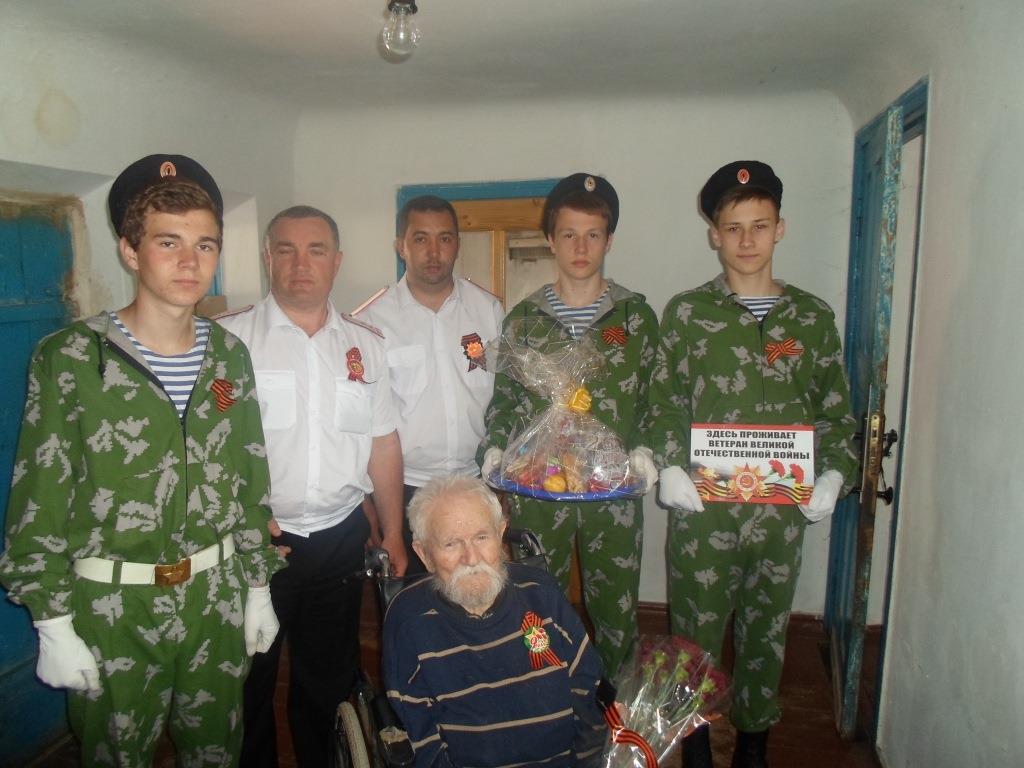 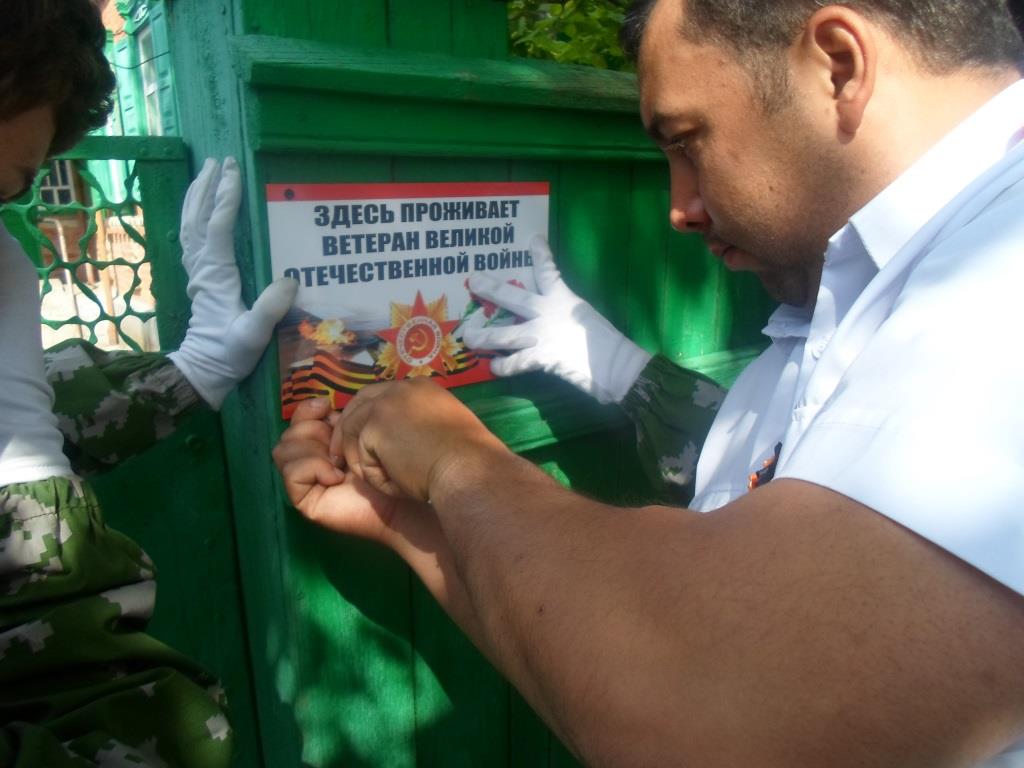 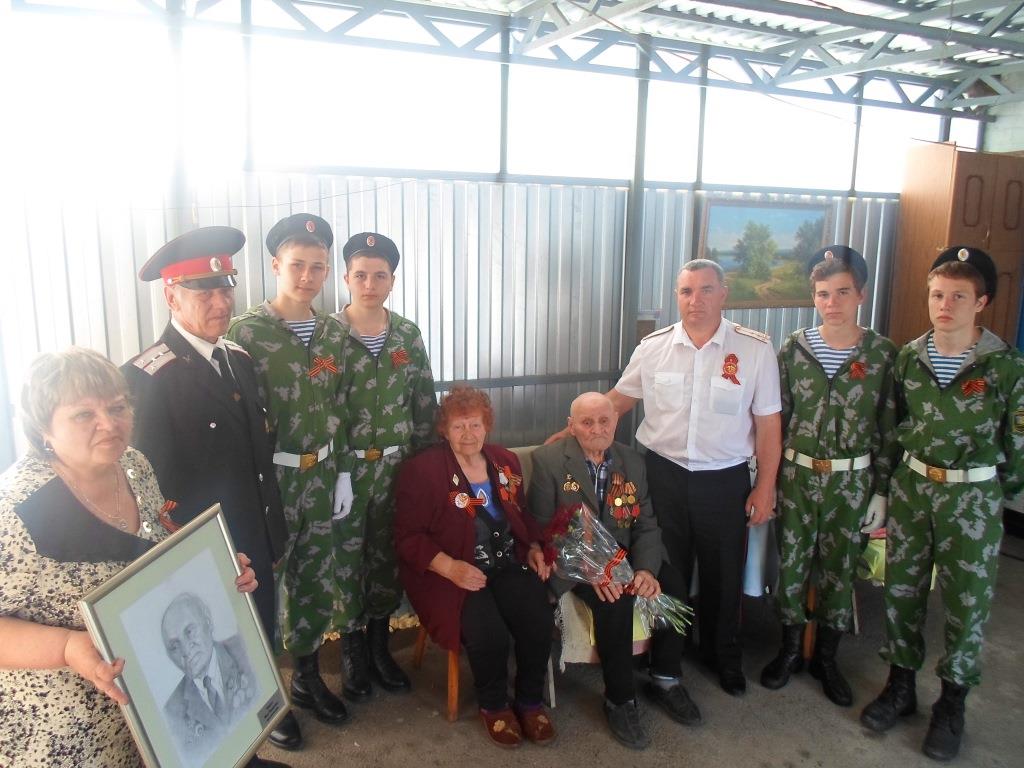 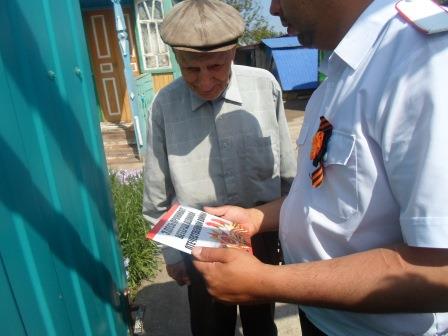 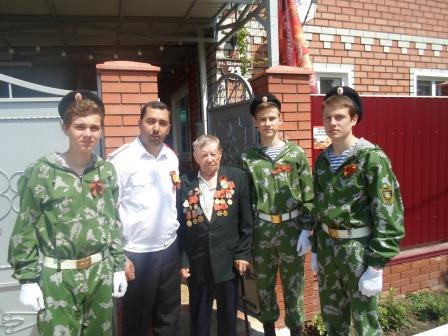 